HRA Corporate Risk Register Overview – Quarter 2 2016/17Trend analysisKey:Removed risks:Closed risks: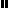 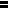 